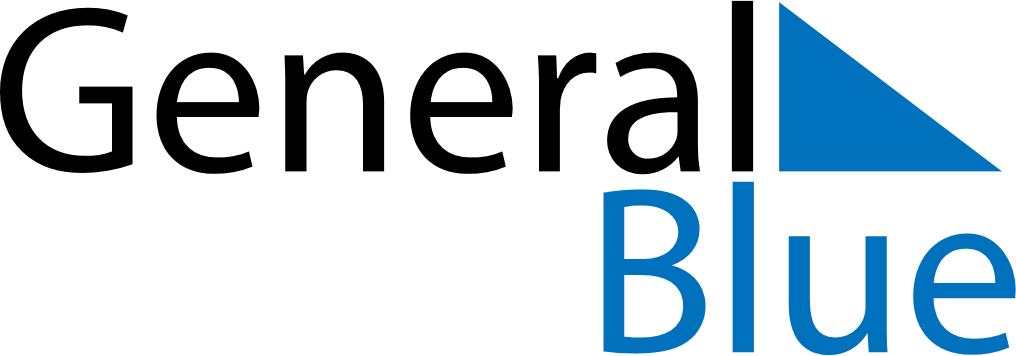 April 2020April 2020April 2020GrenadaGrenadaMondayTuesdayWednesdayThursdayFridaySaturdaySunday123456789101112Good FridayEaster Sunday13141516171819Easter Monday20212223242526Carriacou Maroon and String Band Music Festival27282930